Vážení spoluobčané a majitelé nemovitostí, Sdělujeme Vám, že od 20. června 2022 po dobu 2 měsíců, tj. do 20. srpna 2022 proběhne stavba Zřízení zpevněných povrchů v části ul. Kostelní „Na Zámečku“.Protože jde o slepou a úzkou ulici, bude u vjezdu do ulice osazena dopravní značka Zákaz vjezdu. Žádáme Vás, abyste tuto dopravní značku respektovali a nevjížděli do prostoru stavby. Pohyb soukromých vozidel po stavbě bude možný pouze ve výjimečných případech a po předchozí dohodě se zhotovitelem stavby – firmou STRABAG a.s. Stavbyvedoucím je pan O. Landsmann, tel. 734 860 566. Přístup k objektům bude samozřejmě možný po celou dobu stavby, avšak prosíme Vás o zvýšenou opatrnost při pohybu po staveništi.Svoz komunálního odpadu bude probíhat v obvyklých dnech a hodinách. Svozové místo bude v místě křižovatky s ul. Kostelní. Prosíme o přistavování popelnic ke svozu do těchto míst. V případě, že ze zdravotních či jiných důvodu toto přistavování pro Vás bude představovat problém, neváhejte kontaktovat zástupce zhotovitele, který Vám s touto záležitostí pomůže. Vážení spoluobčané,omlouváme se Vám za nepříjemnosti, které budou se stavbou spojené, ale věříme, že stavba hned po jejím dokončení Vám zpříjemní život a vylepší přístup a příjezd do Vašich nemovitostí. V případě potřeby příjezdu k Vaší nemovitosti se prosím předem obraťte na stavbyvedoucího firmy Strabag, v případě jiných problémů na OÚ Vráž tel. 311 672 454, nebo 311672 446.Děkujeme za pochopení,Ing. Hana Maivaldovástarostka obce Vráž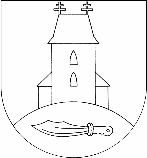 Obec Vráž, Květnová 344, 267 11 Vrážtel. 311 672 454, 311 672 446